ÇAMKÖY SECONDARY SCHOOL ………. ENGLISH LESSON 2nd TERM 2nd WRITTEN EXAM FOR 5th GRADERSNAME &SURNAME:_______________________________	NUMBER:_______     CLASS:5/___ 	A. CIRCLE THE CORRECT ANSWER.1) We _________ in Ramadan feast.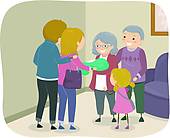 clean our housesread poemsplay folk dancesvisit our relatives 2) Hello! I am Selenay  from Turkey.  We celebrate __________ on 23rd April. Children from different countries come  and stay at our homes.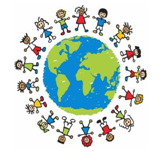 new yearchildren’s day Ramadan feastRepublic day3) Teacher: What is your school number Esra?     Esra:	      “two hundred and thirteen”Konuşmaya gore Esra’nın okul numarası kaçtır?a) 213		b) 233		c) 200		d) 2304) There are 5000 books in our  library.a) five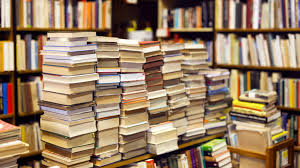 b) fiftyc) five hundredd) five thousand5) “I live on a farm. I am milking cow.” diyen kişi kimdir?a)  	b)  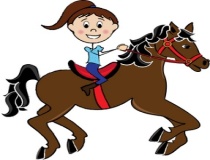 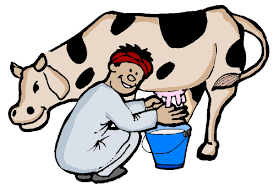 c) 	d) 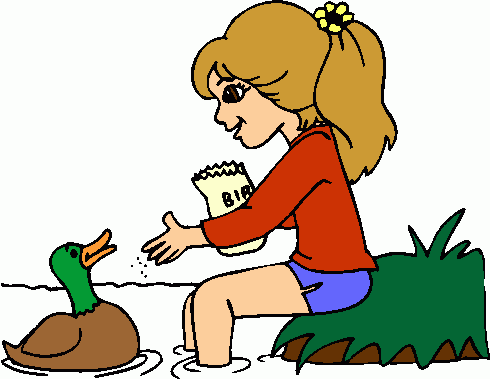 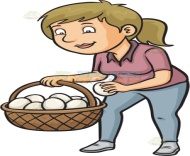 6)  							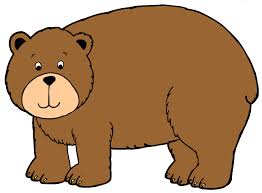 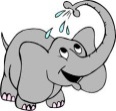 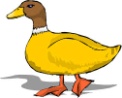 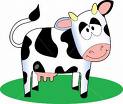 a)         bear -      elephant -  cow -       duck 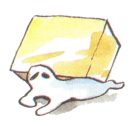 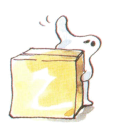 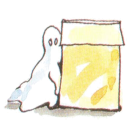 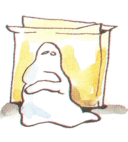 b)         duck -        cow -      bear -         elephant c)          cow -        duck  -  elephant -     bear d)      elephant -     bear -     duck -       cow   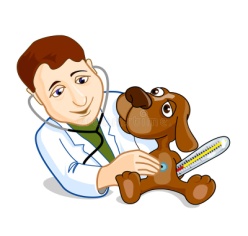 7) The vet is  ________   the dog.a) climbing  	   c) examingb) riding	   d) swimming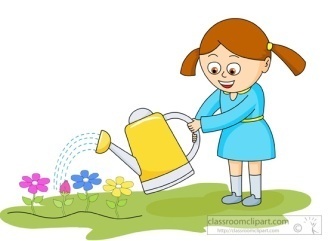 8) Şenay is ___________.picking up the flowerscleaning the gardenwashing the flowerswatering the flowers9) Let’s go ___________.         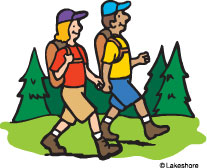    a)hiking            	c)swimming   b)camping          	d)fishing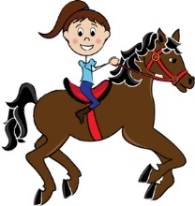 10) Hangisini söylemiş olamaz?a) My favorite activity is riding a horseb) I enjoy riding a horsec) I hate riding a horsed) I am interested in riding a horse11) A:Would you like to go fishing? 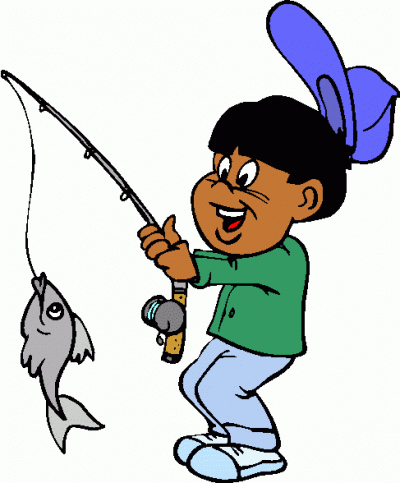        B:_____________.I  like fishing.a)Sure,Let’s go          	c) That is a bad ideab)That sounds boring    d) I am sorry. I can’t.12) June , ………… and August are Summer months.a) January			b) May		c) July				d) December13) Tomorrow is my birthday an I throw a birhtday Party. My mother make a____________ for the party.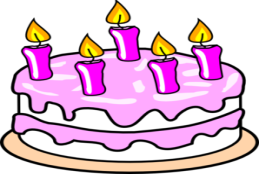    a)gift              		c)birthday cake   b)balloons         	d)clown14) Dabbe is a / an __________ film.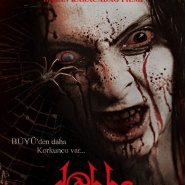 a) adventure  b) romance  d) cartoon  d) horror15) I don’t like Recep İvedik. 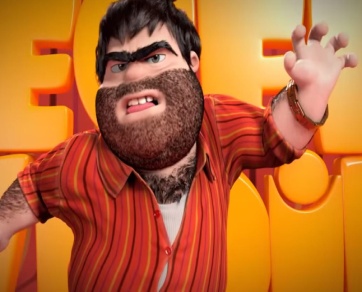 I think he is ______and ______.a) lovely / cleverb) beautiful / honestc) brave / friendlyd) ugly / rude16) A:What is the  matter  with him? 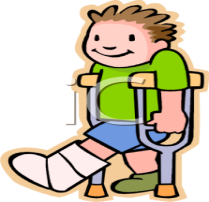         B:He has a _____________.   a)broken leg              c)sore throat   b)fever	            d)pain in his back17)  Kadir has got a runny nose. He needs some...................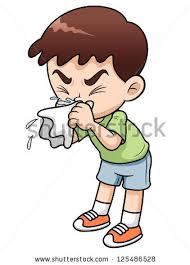 a) tissues		b) painkillersc) fruits		d) flowers 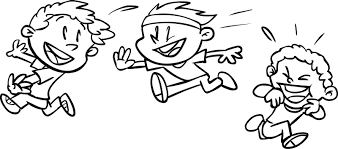 18)  Mert and his friend like ........................a) hide and seek   		b) playing tagc) playing marbles      	d) skipping a rope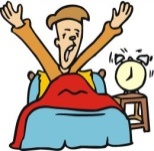 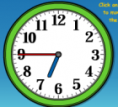 19) -) I ..................... up at  …………….a)     go to school            /	half past eightb)    get up		/	seven o’clockc)     get back home	/	quarter to sevend)    get up 		/	quarter to seven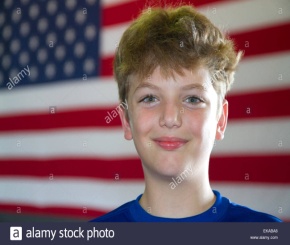 20)  Hello! My name is Mark. I am from the USA. I am American. I’m 16 years old. I can speak English and German. I like Maths and Science. Where is Mark from?  a) He is sixteen years old. b) He is from America.	 c) He likes Maths and Science. d) He speaks English and German.